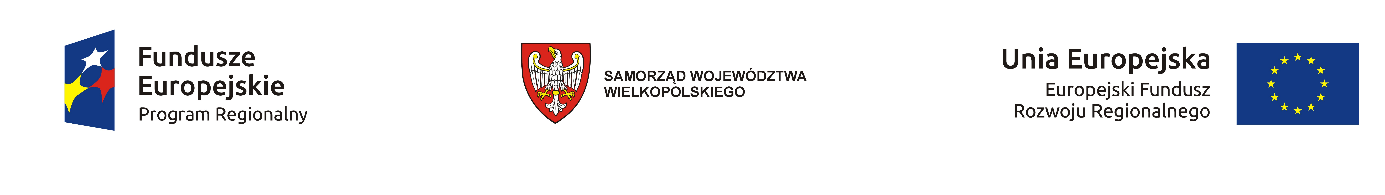 Załącznik nr 5 do SIWZ                                                                                                           Znak sprawy MZD 28/3/2017p i e c z e ć   f i r m o w a  o f e r e n t a OŚWIADCZENIE O PRZYNALEŻNOŚCI LUB BRAKU PRZYNALEŻNOŚCI DO TEJ SAMEJ GRUPY KAPITAŁOWEJBiorąc udział w postępowaniu o udzielenie zamówienia publicznego, którego przedmiotem zamówienia jest „„Zaprojektowanie, dostawa, montaż i wdrożenie systemu ITS w ruchu ulicznym 
w ramach zadania inwestycyjnego pn. „Wdrożenie systemu zarządzania i organizacji ruchu na terenie Miasta” w ramach projektu pt. Unowocześnienie transportu miejskiego wraz z innymi działaniami niskoemisyjnymi na terenie Gminy Miasto Ostrów Wielkopolski Oś Priorytetowa 3 „Energia” Działanie 3.3 „Wspieranie strategii niskoemisyjnych w tym mobilność miejska” Poddziałanie 3.3.1 „Inwestycje w obszarze transportu miejskiego” w ramach Wielkopolskiego Regionalnego Programu Operacyjnego na lata 2014-2020. Projekt współfinansowany przez Unię Europejską z Europejskiego Funduszu Rozwoju Regionalnego w ramach Wielkopolskiego Regionalnego Programu Operacyjnego na lata 2014-2020”, po zapoznaniu się z zamieszczoną na stronie internetowej Zamawiającego informacją, o której mowa w art. 86 ust. 5 ustawy PZP, mając na uwadze treść art. 24 ust. 11 ustawy z dnia 29 stycznia 2004 roku - Prawo zamówień publicznych (tj. Dz.U. z 2015 r., poz. 2164 z późn. zm.) oświadczam, że: 1) nie należę do tej samej grupy kapitałowej w rozumieniu ustawy z dnia 16 lutego 2007 r. o ochronie konkurencji i konsumentów (Dz. U. z 2015 r. poz. 184 ze zm.)* z innymi Wykonawcami biorącymi udział w niniejszym postępowaniu o udzielenie zamówienia, 2) należę do tej samej grupy kapitałowej w rozumieniu ustawy z dnia 16 lutego 2007 r. o ochronie konkurencji i konsumentów (Dz. U. z 2015 r. poz. 184 ze zm.)* z innymi Wykonawcami biorącymi udział w niniejszym postępowaniu o udzielenie zamówienia. Należę do grupy kapitałowej w skład, której wchodzą:…………………………………………………………………………………………............................…………………………………………………………………………………………............................……………………………………………………………………………………………………………Uwaga: Wraz ze złożeniem niniejszego oświadczenia, Wykonawca może przedstawić dowody, że powiązania z innym Wykonawcą nie prowadzą do zakłócenia konkurencji w postępowaniu o udzielenie zamówienia. Oświadczam, że wszystkie informacje podane w oświadczeniu są aktualne i zgodne z prawdą oraz zostały przedstawione z pełną świadomością konsekwencji wprowadzenia zamawiającego w błąd przy przedstawianiu informacji._______________________________            			  _______________________________miejscowość i data                                                   			        podpis osoby upoważnionej                                                                                    			    do reprezentowania Wykonawcy*niepotrzebne należy skreślić